1 L’Hygiène des mains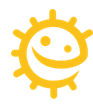 Atelier 2 - Séquence d’imagesDocument de Travail Elèves (DTE2)Louis est enrhumé. Il a envie de se moucher. Comment peut-il faire pour avoir les mains propres après s’être mouché pour ne pas contaminer les autres ?Découper les images puis les coller dans le bon ordre.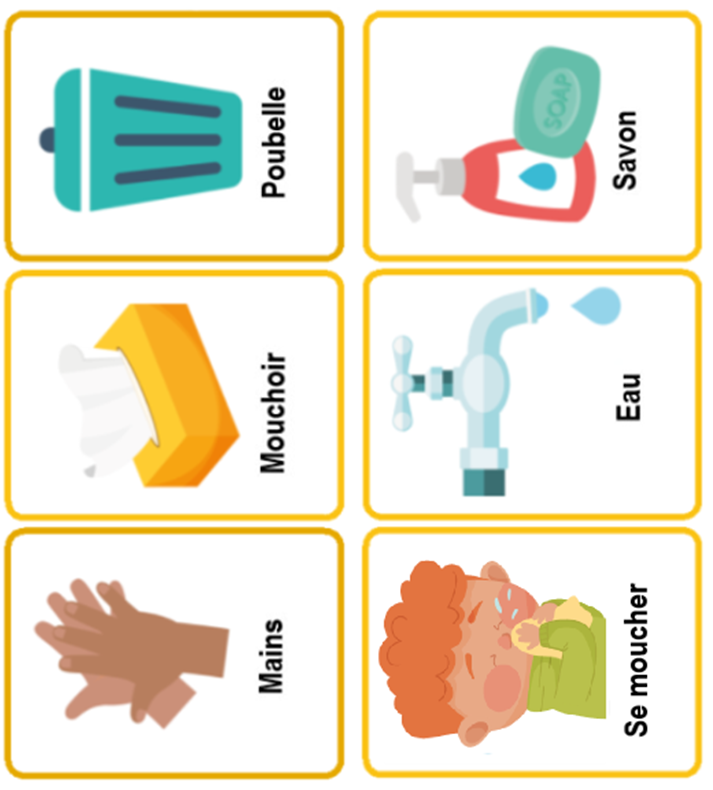 Aperçu des images dans le bon ordre :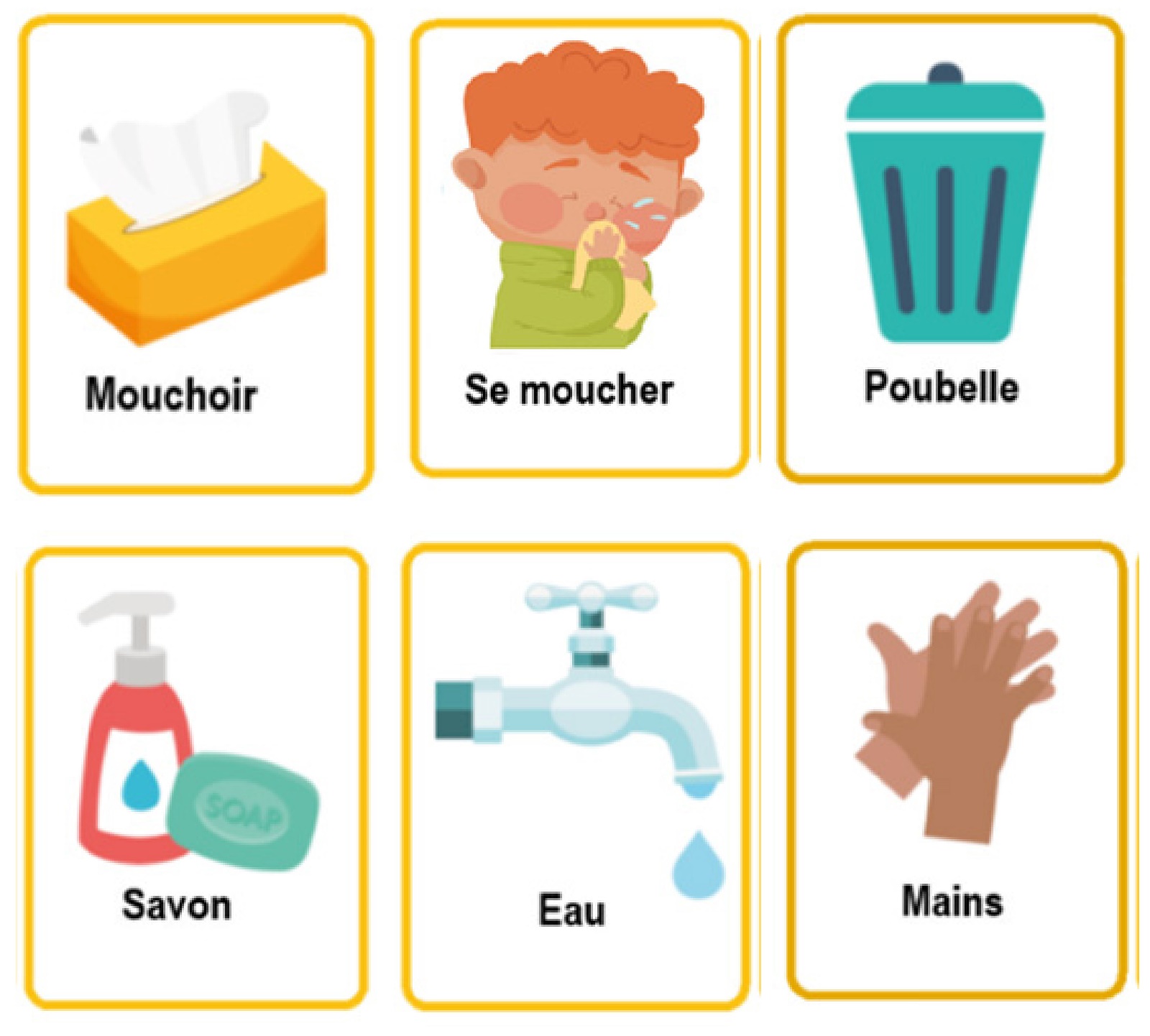 Les images de l’eau et du savon peuvent être inversées.